Publicado en  el 10/09/2014 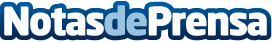 Camina como un egipcio con Street View de Google MapsLa luz de las velas se refleja parpadeando en un muro de piedra cubierto de jeroglíficos. Una reina orgullosa abatida por la mordedura de una serpiente. El crujido de las cañas en la ribera de un río, a la espera de ser convertidas en papiros, o, tal vez, en una cesta. Datos de contacto:GoogleNota de prensa publicada en: https://www.notasdeprensa.es/camina-como-un-egipcio-con-street-view-de_1 Categorias: Telecomunicaciones http://www.notasdeprensa.es